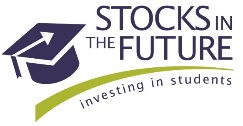 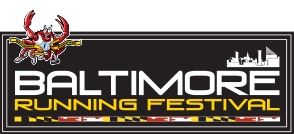 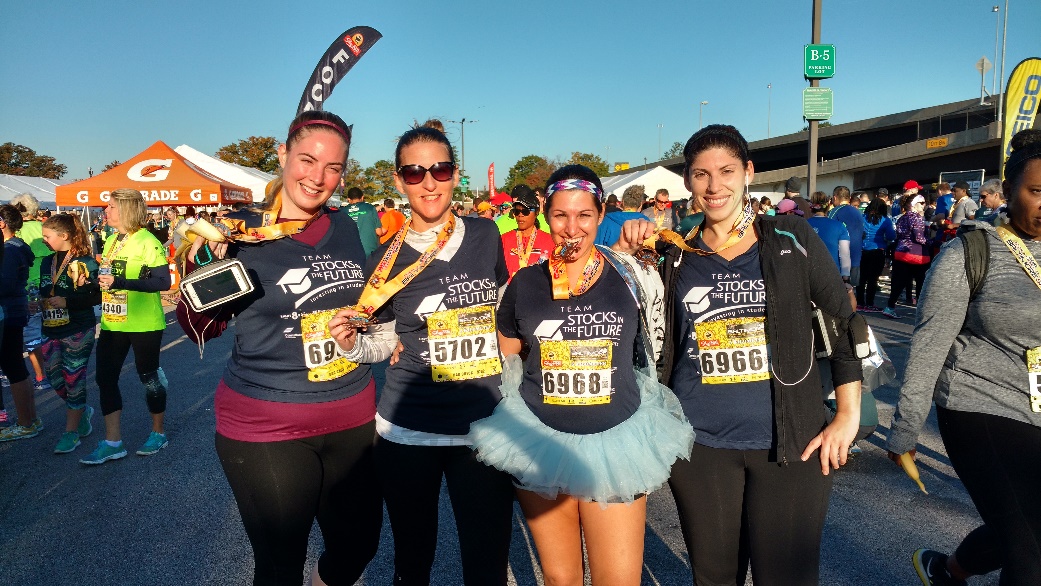 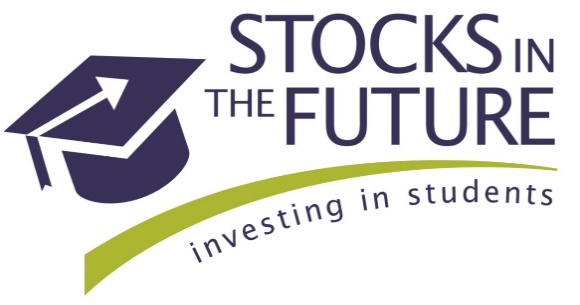 About Stocks in the FutureStocks in the Future (SIF) works with underserved middle school student populations in Baltimore City. Through our specialized financial literacy curriculum and incentives, SIF gives middle schools a way to teach students financial life skills including personal finance, investing and business theory. Students participating in SIF’s program are given opportunity to earn “SIF Dollars” – an incentive to attend school regularly and earn better grades.Our mission is to develop highly motivated middle school students who are eager to learn and dedicated to attending class through the use of incentives coupled with a financial literacy curriculum focused on investing that reinforces Math, Language Arts, and Social Studies.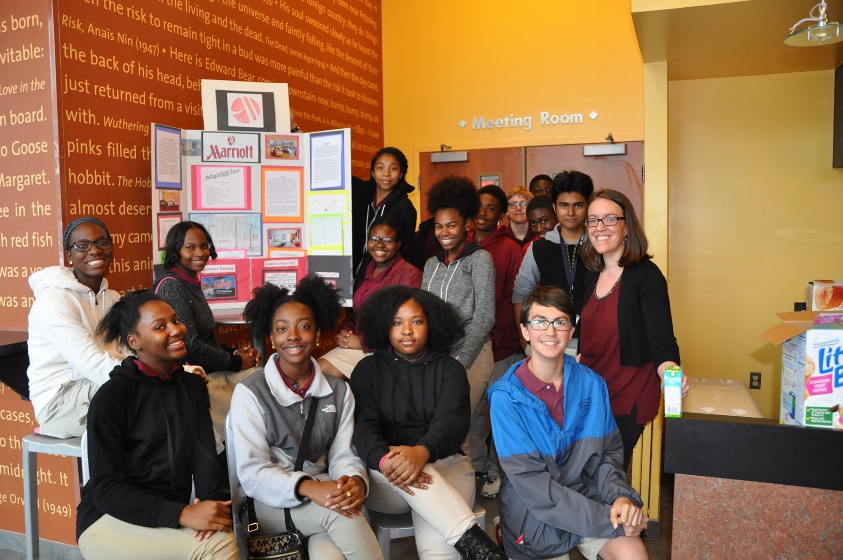 Our vision is to see middle school students thrive in their classrooms, homes and neighborhoods by investing in their financial future and themselves.Our core values are education, encouragement and empowerment.Our outcomes (as reported by SIF’s independent program evaluation study, published in Oct. 2016):SIF students were significantly more likely TO GAIN in these areas…Reading Comprehension; 8th graders scores grew 10%Financial Vocabulary; 7th grade scores grew by 15%Math Concepts and Calculations; 7th grade scores grew by 7% and 8th by 15%Data used in this study was drawn from the HSAT (Hopkins Short Achievement Test,) a direct assessment used to evaluate financial literacy. The HSAT also gave evidence that 6th graders form a solid base of knowledge in financial literacy, giving them opportunity to achieve during subsequent years in the program.SIF stats: 2016-17 Academic YearList of school partners: http://www.sifonline.org/current-schools/ 850 middle school students1,100+ program alumni (current high school students)About Team SIFTeam SIF is back at it again! On October 21, 2017 SIF volunteers, friends, staff, students and teachers will participate in the 17th Annual Baltimore Running Festival as Team Stocks in the Future (SIF). 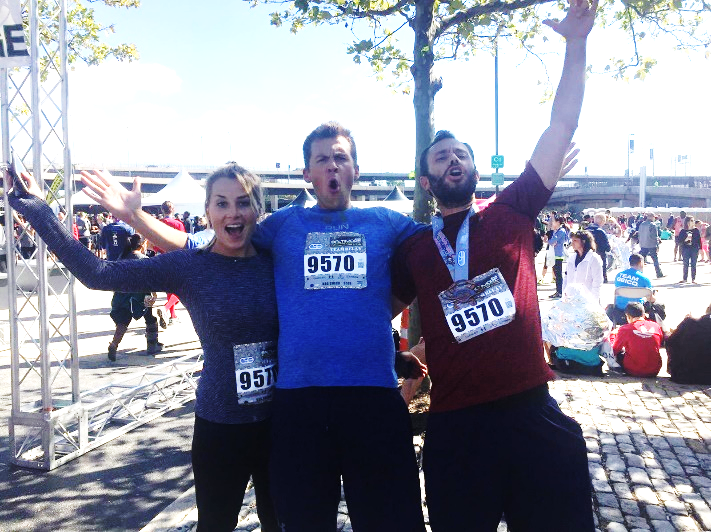 In the name of team spirit and awareness-raising we’ll be outfitting Team SIF in new swag, and the week leading up to the Festival will host a pre-race team celebration and happy hour.Since 2015, Team SIF has raised approximately $30,000 to support youth financial literacy and has had more than 80 runners participating in the Running Festival. This year, we will give the students we serve the best "run for their money," yet! Support our goals of raising $25,000+ and having over 50 Team SIF runners by getting involved today!Proceeds will benefit Stocks in the Future's financial literacy program for middle school students. Learn more about our program at www.SIFonline.orgTeam SIF RegistrationWhere to Register for the Baltimore Running FestivalOnline by visiting http://www.thebaltimoremarathon.com/ Distances include 5K, Half & Full Marathons, Marathon Relay and Kids Fun RunAre you registered? Great! Now it’s time to join Team SIF…Where to Join Team SIFOnline by visiting https://www.crowdrise.com/TeamSIF17 If you are fundraising on behalf of an existing team, scroll down the landing page and click on the team of your choice from the “team leaderboard.” Follow the prompts to donate, or copy and share the team page link to your family, friends, colleagues. To create your own fundraising page (i.e., you are not affiliated with a corporate team), visit https://www.crowdrise.com/TeamSIF17 and click the grey “Set Up Your Fundraiser” button.If you would like to create a team, please contact Stocks in the Future at sifadmin@jhu.edu or 410-516-6883.Sponsorship LevelsFor a full listing of sponsor benefits, please see the chart on page 8.Presenting Sponsor - $2,500.00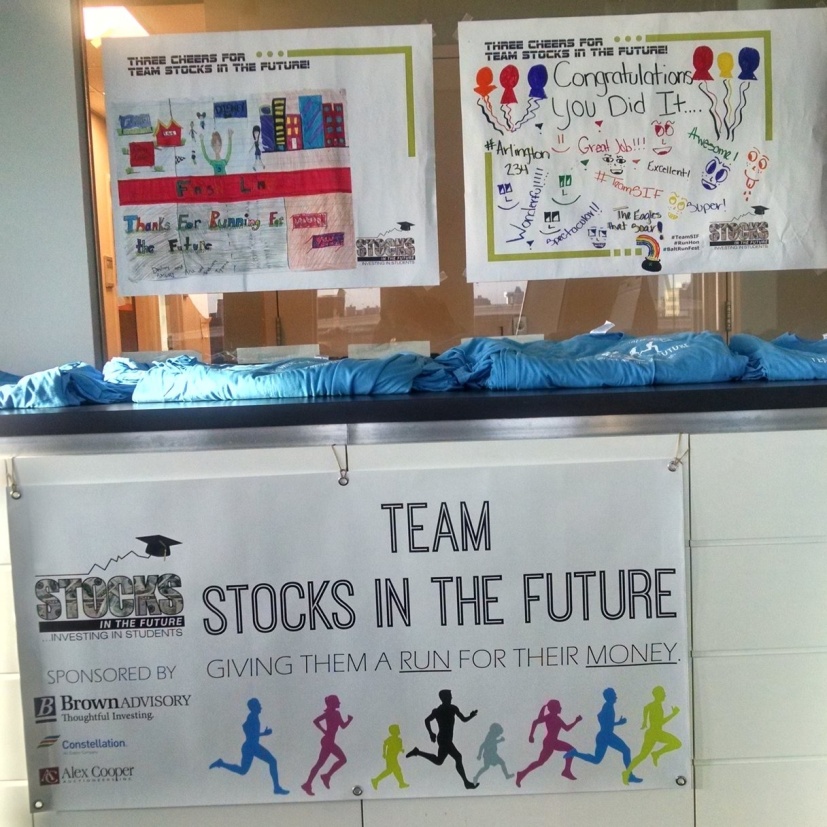 1 sponsorship available   Make Team SIF possible! In addition to being named Presenting Sponsor of our team, your company will receive the highest visibility among Team SIF members, other race-goers, and Stocks in the Future’s supporters, constituents and networks. Your logo will be prominently featured on all promotional materials and publicity including: press releases, a pre- and post-race Facebook mentions, a hyperlink to your website from SIF’s site and the Team SIF homepage on Crowdrise, acknowledgement in SIF’s annual print newsletter, on the Team SIF banner, and on performance t-shirts which each Team SIF member will wear during the Baltimore Running Festival.  Gold Level Sponsor - $1,000.005 sponsorships availableGold Level sponsors will have a proportionate-sized logo on pre-race communications and promotional items: a pre-race Facebook mention, a hyperlink to your website from SIF’s site and the Team SIF homepage on Crowdrise, acknowledgement in SIF’s annual print newsletter, on the Team SIF banner, and on performance t-shirts which each Team SIF member will wear during the Baltimore Running Festival.Bronze Level Sponsor - $500.005 sponsorships availableSupport SIF’s middle school students while simultaneously getting your name out in the local community. Bronze Level sponsors will receive proportionate logo recognition on team T-shirts, a hyperlink to your website from SIF’s site and the Team SIF homepage on Crowdrise, and acknowledgement in SIF’s annual print newsletter. 
Other Ways to Support Team SIF:Form a Corporate Team - Train and Fundraise TogetherGrab two or more fellow runners from your place of business to run in support of SIF’s students. In addition to representing a company, teams can be a group of friends or neighbors. Teams can also represent a running club or civic organization, etc. Groups should select a team captain. These leaders are responsible for:Being the liaison between team members and Stocks in the FutureRecruiting additional team membersCreating team fundraising goals and encouraging the team to meet themTo register your corporate team and begin fundraising, please contact Stocks in the Future at sifadmin@jhu.edu or call 410-516-6883.  Donate Consider making a gift in support of Team SIF. Visit http://www.crowdrise.com/TeamSIF17 and click “Donate.” You can designate your donation in honor of a specific corporate team or as applicable, individual runner.NEW! Join Team SIF as a virtual runner! Interested in showing your support for Team SIF but also really wanting to sleep in on October 21st? Well we’ve got the perfect race for you. Sign up as a virtual runner; to get all the perks of being a Team SIF member (who doesn’t want Team SIF swag?) while getting lounge around on Saturday! Visit www.crowdrise.com/teamvirtual-sif and follow the prompts to make a donation. Be sure to include your name on the donation form so we can include you in the t-shirt order. Thanks for your minimum $30 donation in order to receive a team shirt.
VolunteerTeam SIF is in need of volunteer photographers and pre-race celebration volunteers on Oct. 21. To volunteer with Team SIF, contact SIF at sifadmin@jhu.edu or 410-516-6883.Raise AwarenessVisit Team SIF online at www.crowdrise.com/TeamSIF17.  This is your one-stop shop to support a Team SIF member and/or spread the word by inviting others to participate! You can also be a Team SIF social media ambassador and spread the word by sharing our Facebook updates and inviting friends to our Team SIF event on Facebook. Be sure to visit and like www.facebook.com/StocksintheFuture.Sponsorship Levels ChartYour Gift at Work at Stocks in the FutureOver the course of one academic year, your support helps accomplish the following:Marketing Impressions 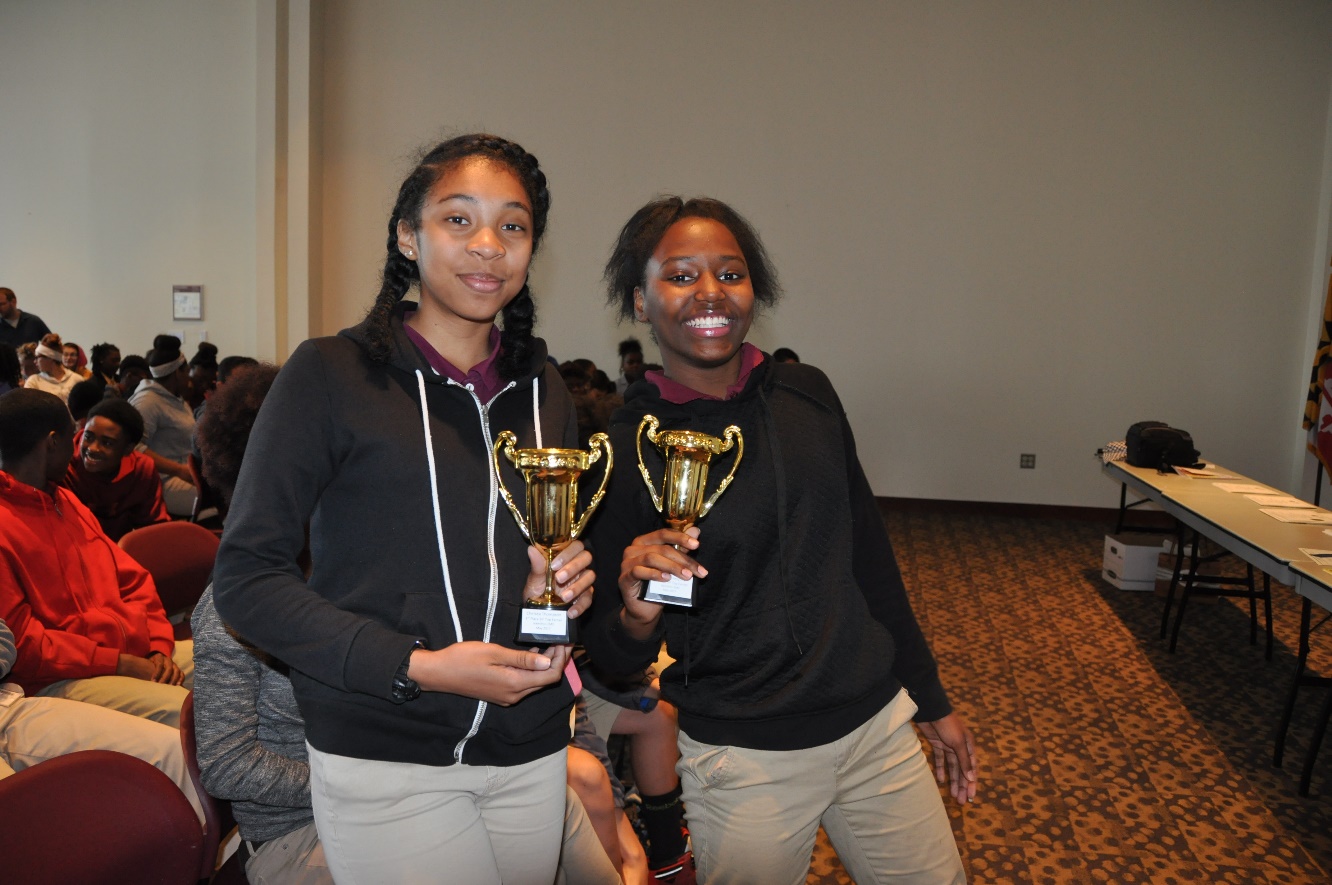 Sponsorship Agreement FormTeam SIF Sponsorship AgreementStocks in the Future, henceforth known as "Organization," and _______________ (business name), henceforth known as "Sponsor," enter into this agreement freely and willingly on the _______(date) day of __________(month), 2017. The terms of this agreement are as follows: The Event Sponsor agrees to provide sponsorship (details below) for the 2017 Team SIF, henceforth known as "Fundraiser." The Sponsorship Sponsor agrees to provide Organization with a monetary sponsorship in the amount indicated below (please select a sponsorship level) for Fundraiser.  Presenting Sponsor ($2,500.00) Bull Market Sponsor ($1,000.00)	               Financial Guru Sponsor ($500.00)	              Credit 	In exchange for this sponsorship, Organization agrees to sponsor recognition for the indicated sponsorship, as outlined in the Team SIF 2017 Sponsorship Opportunities Packet.Delivery Sponsor agrees that the item(s) listed above will be delivered to Organization no later than 30 days after the invoice date via check. Relationship This agreement represents the only relationship between Organization and Sponsor. No other relationship between the two entities exists, implied or otherwise.____________________________                                ____________________________
Sponsor Name                                                                   Sponsor Signature 

___________________________                                  ____________________________
Organization Representative Name                              Organization Representative Signature For More InformationGeneral Questions; Volunteers; Online Registration & Fundraising: sifadmin@jhu.eduSponsorships: Rebecca Lange-Thernes at 410-516-6883 or rthernes@jhu.edu	Corporate Teams: KC Cloyd (SIF Board of Directors) at 410-470-3334 or kathryncloyd@gmail.com    SIFonline.orgFacebookSIF Update(e-Newsletter)SIF Exchange (annual print newsletter)Team SIF homepage (on Crowdrise.com)Followers--535------Subscribers/
Circulation100+ site visits/month--1,190500Anticipated 300+ site visitsAvg. Impressions per communication/peak impressions--75/350250----Anticipated number of communicationsHomepage event ad featuring sponsors runs June - October10+1-2OneSponsors listed on homepage June - OctoberTotal impressions500+750/3,500250-500500300+